Application to Authorise an Aquaculture Production BusinessThe Aquatic Animal Health Regulations (NI) 2009 as amended, requires all Aquaculture Production Businesses (APBs), and processing establishments processing aquaculture animals for disease control purposes in Northern Ireland to be authorised by the Department of Agriculture, Environment and Rural Affairs (DAERA). Note that it is an offence to operate an APB in Northern Ireland without a valid authorisation.Details of Aquaculture Production Business (APB) to be AuthorisedName(s) of Applicant(s):Business Contact Details (For correspondence)Title:  	 		First name:  	Last name:  	Business Address: 	 Postcode:   	 Company/Business name licence to be granted in ifdifferent from above:Organisation:  	 Position in organisation:  	 Applicant’s Address:Postcode:   	 Tel:  	 		Fax:  	Legal Status:(i.e. individual, sole trader, limited company, partnership, co-operative etc)Email:  	   3. Type of APB 	Please indicate if the APB is:A land-based finfish farmA marine-based finfish farmA land-based shellfish farmA marine-based shellfish farmA crustacean farmIf you indicated (a) to (e) GO TO Section 4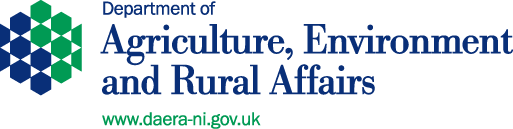 A shellfish purification centreA shellfish dispatch centreA processing establishment (seeking to process aquaculture animals for slaughter for disease control purposes)If you indicated (f) to (h) GO TO Section 5Other establishment (e.g. fishery, wholesaler holding ornamental fish etc -please provide details below)  4. Fish Culture Licence / Aquaculture 	Please indicate if you currently hold or haveapplied for (in respect of the site to be covered by the authorisation):A Fish Culture Licence granted by DAERA An Aquaculture Licence granted by FCILCIf you tick a box under 4(a) please provide the name of the Licence Holder as specified in the Licence orIf Licence Holder/Name of Applicant is different from that provided at Section 1 please provide an explanationthe name of the applicant as specified in the	 	 application form and the date on which theapplication was made:Name of Licence Holder/Name of Applicant:Application Date (if applicable):If no Licence is currently held and noapplication has been made please provide an explanation why no application has been made or why no Licence is deemed to be required in respect of the site(s) to be covered by the authorisation.5. Particulars of Site(s) to be covered by the Authorisation(If the applicant holds a Fish Culture Licence then the application for an authorisation should be in respect of the same site(s)/ area as covered by the FCL)  7. Processing Plants, Shellfish Dispatch Centres and Purification Centres Only 	Local Authority Authorisation Number: Is effluent treated?  Y / NIf yes, please provide details of effluent treatment: Please indicate effluent discharge destination:None / Public Sewer / River / Marine / Other (please give details) Please indicate species to be processed/ held on site:Fish	Molluscs	Crustaceans  8. Bio-security Plan Included	Yes	NoIf no please provide reasons   9. Declaration 	I, the undersigned, declare that to the best of my knowledge and belief, the information I have given is correct and complete. I have read and understood the information provided regarding the Aquatic Animal Health Regulations (NI) 2009, as amended and understand my responsibility to notify the Department of Agriculture, Environment and Rural Affairs:Of any changes to the information provided in this application;Of any suspicion of a notifiable disease;If the installation ceases to operateand to provide all reasonable help and access to the Department in the event of any fish disease or mortality problem.Please note: We will return your application if it is incomplete or anyinformation appears to be inaccurate. 10. Data Protection and Freedom of Information 	The Department takes data protection, freedom of information and environmental information issues seriously.  It takes care to ensure that any personal information received from you is dealt with in a way which complies with the requirements of the General Data Protection Regulations (2016). This means that any personal information you supply will be processed principally for the purpose for which it has been provided.  However, the Department is under a duty to protect the public funds it administers, and to this end may use the information you have provided for this purpose. It may also share this information with other bodies responsible for the audit or administration of public funds, in order to prevent and detect crime. In addition, the Department may also use it for other legitimate purposes in line with the General Data Protection Regulations 2016, Freedom of Information Act 2000 and Environmental Information Regulations 2004.These include:administration of the Common Fisheries Policythe production and safety of foodmanagement of land and other environmental controlsanimal health and welfarestatutory schemes and obligations in the areas of plant health and crop certificationoccupational health and welfareregulatory and natural resources policyenvironmental policylegislation relating to the Northern Ireland Environmental Agencythe prevention and detection of fraud or maladministrationcompilation of statisticsdisclosure to other organisations when required        by law to do sodisclosure under the Freedom of Information Act  2000 or the Environmental Information Regulations 2004 where such disclosure is in the public interestadministration of UK wide schemes on behalf of      the Department for the Environment, Food and    Rural Affairs in Great Britainbusiness development and knowledge advisory service for farmers, growers and food processorsfor corresponding with you in connection with the above activitiesHowever, notwithstanding the above, if you have any objections to the disclosure of any information contained        in or accompanying your application, please indicate the information you do not wish to be disclosed, giving your general reasons.Signed: Print name: Date:The completed application should be posted or e-mailed to:Department of Agriculture, Environment and Rural AffairsRathkeltair House Market Street DOWNPATRICKCo DownBT30 6AJE-mail: fish.health@      daera-ni.gov.ukFor further information please call: 028 4461 8089Application to AuthoriseAquatic Animal Health Regulations (NI) 2009DAERA use onlyDate Received:Registration No:Date Notified:Site 1Site 2Site 3(a) Name of the site: (if applicable)(b) Address of Site:(if different from Section 1)(c) Geographical Location (Please provide geographic position and datumused, if possible, otherwise provide details or attach map showing the location of the site)(d) Is the site covered by an existing Licenceor an Application for a Licence?(e) Please specify the species held at the site:Site 1Site 1Site 2Site 3(f) Please provide details of Culture System(s) used on the site:FinfishSalt Water Cages/ Enclosures/ Pens Salt Water Tanks/ RacewaysSalt Water ponds Closed Salt Water System  (Re-circ.) Freshwater Cages/ Enclosures/ Pens Freshwater Ponds Freshwater Tanks/ RacewaysClosed Freshwater System(Re-circulation) Research Facility Quarantine Facility Other (specify)FinfishSalt Water Cages/ Enclosures/ Pens Salt Water Tanks/ RacewaysSalt Water Ponds Closed Salt Water System  (Re-circ.) Freshwater Cages/ Enclosures/ Pens Freshwater Ponds Freshwater Tanks/ RacewaysClosed Freshwater System(Re-circulation) Research Facility Quarantine Facility Other (specify)FinfishSalt Water Cages/ Enclosures/ Pens Salt Water Tanks/ RacewaysSalt Water Ponds Closed Salt Water System  (Re-circ.) Freshwater Cages/ Enclosures/ Pens Freshwater Ponds Freshwater Tanks/ RacewaysClosed Freshwater System(Re-circulation) Research Facility Quarantine Facility Other (specify)MolluscsOpen Mollusc Farm Closed Mollusc Farm (Re-circulation) Dispatch Centre Purification Centre Mollusc Farming Area Research Facility Quarantine Facility Other (specify)MolluscsOpen Mollusc Farm Closed Mollusc Farm (Re-circulation) Dispatch Centre Purification Centre Mollusc Farming Area Research Facility Quarantine Facility Other (specify)MolluscsOpen Mollusc Farm Closed Mollusc Farm (Re-circulation) Dispatch Centre Purification Centre Mollusc Farming Area Research Facility Quarantine Facility Other (specify)Crustaceans Lagoon/enclosure/ pensLand-Based Ponds Tanks/Raceways Land-Based Closed (Recirculation) Research Facility Quarantine Facility Other (specify)Crustaceans Lagoon/enclosure/ pensLand Based Ponds Tanks/Raceways Land Based Closed (Recirculation) Research Facility Quarantine Facility Other (specify)Crustaceans Lagoon/enclosure/ pensLand-Based Ponds Tanks/Raceways Land-Based Closed (Recirculation) Research Facility Quarantine Facility Other (specify)(g) Please provide details of the type of production carried out on the site:Finfish (More than one box can be ticked for an individual site)Hatchery Nursery BroodstockGrow-out for Human ConsumptionPut & Take Fishery Other (Specify)Finfish (More than one box can be ticked for an individual site)Hatchery Nursery BroodstockGrow-out for Human ConsumptionPut & Take Fishery Other (Specify)Finfish (More than one box can be ticked for an individual site)Hatchery Nursery BroodstockGrow-out for Human ConsumptionPut & Take Fishery Other (Specify)Site 1Site 2Site 3Molluscs & Crustaceans (More than one box can be ticked for an individual site)Hatchery Nursery Grow-outOther (Specify)Molluscs & Crustaceans (More than one box can be ticked for an individual site)Hatchery Nursery Grow-outOther (Specify)Molluscs & Crustaceans (More than one box can be ticked for an individual site)Hatchery Nursery Grow-outOther (Specify)(h) Please provide details of the Water Supply to each site (including the name the River/Lake system feeding a freshwater site or the name the Bay where a marine site is located) as appropriate:(i) Please provide the name and address of the Veterinary Practice used by the APB (if applicable):